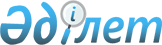 О внесении дополнений в постановление акимата Акмолинской области от 26 марта 2012 года № А-3/136 "Об организации и обеспечении призыва граждан на срочную воинскую службу в апреле-июне и октябре-декабре 2012 года"
					
			Утративший силу
			
			
		
					Постановление акимата Акмолинской области от 6 августа 2012 года № А-9/385. Зарегистрировано Департаментом юстиции Акмолинской области 29 августа 2012 года № 3438. Утратило силу в связи с истечением срока применения - (письмо аппарата акима Акмолинской области от 11 июня 2013 года № 1.5-13/8492)      Сноска. Утратило силу в связи с истечением срока применения - (письмо аппарата акима Акмолинской области от 11.06.2013 № 1.5-13/8492).      Примечание РЦПИ:

      В тексте сохранена авторская орфография и пунктуация.



      В соответствии с Законом Республики Казахстан от 16 февраля 2012 года «О воинской службе и статусе военнослужащих», постановлением Правительства Республики Казахстан от 15 мая 2012 года № 620 «Об утверждении Правил организации и проведения призыва граждан Республики Казахстан на воинскую службу» акимат области ПОСТАНОВЛЯЕТ:



      1. Внести в постановление акимата Акмолинской области «Об организации и обеспечении призыва граждан на срочную воинскую службу в апреле-июне и октябре-декабре 2012 года» от 26 марта 2012 года № А-3/136 (зарегистрировано в Реестре государственной регистрации нормативных правовых актов № 3424, опубликовано 05 апреля 2012 года в газетах «Арқа ажары» и «Акмолинская правда») следующие дополнения:



      дополнить пунктом 4-1 следующего содержания:



      «4-1. Утвердить резервный состав областной призывной комиссии согласно приложению 3.»;



      дополнить приложением 3 согласно приложению к настоящему постановлению.



      2. Контроль за исполнением настоящего постановления возлагается на первого заместителя акима Акмолинской области Айтмухаметова К.К.



      3. Настоящее постановление акимата Акмолинской области вступает в силу со дня государственной регистрации в Департаменте юстиции Акмолинской области и вводится в действие со дня официального опубликования.      Аким Акмолинской области                   К.Кожамжаров      «СОГЛАСОВАНО»      Начальник государственного

      учреждения «Департамент

      по делам обороны

      Акмолинской области»                       А.Старцев      Начальник государственного

      учреждения «Департамент

      внутренних дел

      Акмолинской области»                       А.Кажкенов

Приложение

к постановлению акимата

Акмолинской области

от «06» августа 2012 года

№ А-9/385

Приложение 3

к постановлению акимата

Акмолинской области

от 26 марта 2012 года № А-3/136 

Резервный состав областной призывной комиссии
					© 2012. РГП на ПХВ «Институт законодательства и правовой информации Республики Казахстан» Министерства юстиции Республики Казахстан
				Кайнарбеков Асхат Канатович

 

 

 

Сундетов Касым Кадирбаевичзаместитель акима Акмолинской области, председатель призывной комиссии;

 

первый заместитель начальника государственного учреждения «Департамент по делам обороны Акмолинской области», заместитель председателя призывной комиссии (по согласованию); Члены комиссии: Члены комиссии:Баймурзин Булат Рамазановичзаместитель начальника государственного учреждения «Департамент внутренних дел Акмолинской области Министерства внутренних дел Республики Казахстан» (по согласованию);Маженова Гульбахира Елментаевназаместитель начальника государственного учреждения «Управление здравоохранения Акмолинской области», председатель медицинской комиссии;Немешева Елена Владимировнамедицинская сестра государственного коммунального предприятия на праве хозяйственного ведения «Акмолинская областная больница» при управлении здравоохранения Акмолинской области, секретарь комиссии.